„Ball-Raus“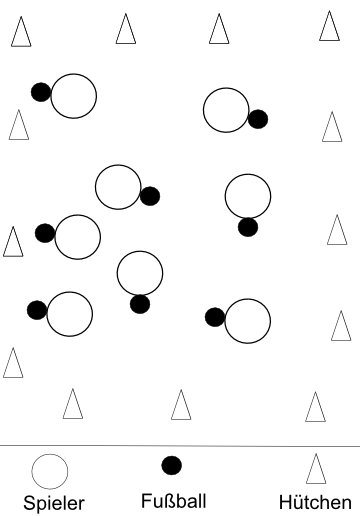 Material1 Fußball pro Schüler, HütchenBeschreibungMithilfe von Hütchen wird ein Spielfeld aufgebaut.Runde 1: Alle Schüler dribbeln ihren Ball durch das Feld, ohne andere Mitschüler zu berühren.Runde 2: Alle Schüler dribbeln ihren Ball durch das Feld und versuchen gleichzeitig mit ihrem Ball die Bälle der anderen abzuschießen, sodass diese aus dem Spielfeld rollen.